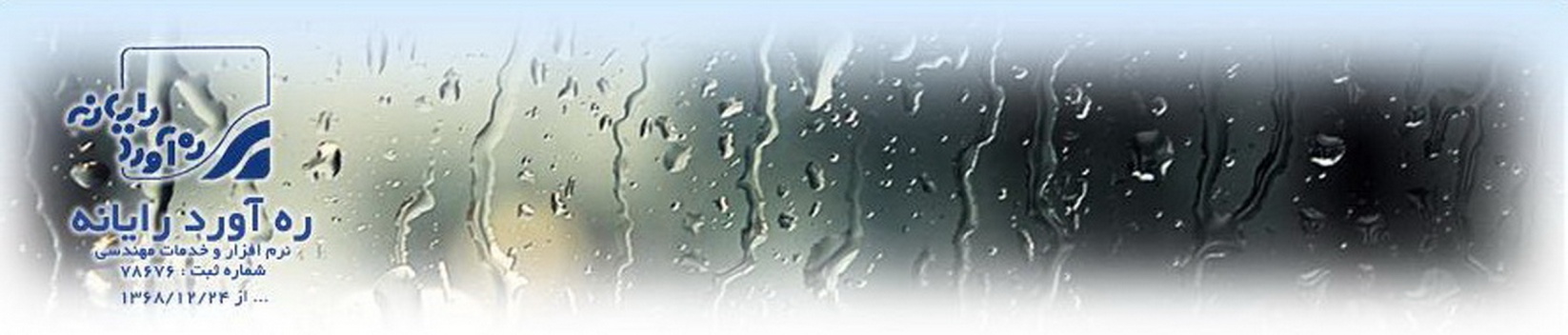 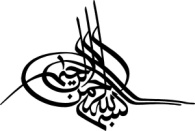 شماره :516-97تاريخ :15/10/97مرجع : نامه شماره --- مورخ ---پيوست : داردبه  حضور  :  کاربران  محترم نرم افزار RR.HIS.w شرکت ره آورد رايانه     موضوع :  تبادل ديتا بين HIS و سامانه های خارج از بيمارستان  		با سلام و احترام .عطف به درخواست های مکرر مديران محترم بيمارستان های کشور , مبنی بر تبادل ديتا بين HIS و ساير سامانه ها، به اطلاع می رساند که : باستناد دستورالعمل مشترک معاونت درمان و مديريت آمار و فناوری اطلاعات وزارت بهداشت، درمان و آموزش پزشکی به شماره 1010/400د مورخ 6/5/97 ( و پيوست شماره 970327 مورخ 27/03/97 ) هرگونه تبادل ديتا بين سامانه HIS و ديگر سامانه ها در سطح کشور، الزاما بايد در چارچوب " دستورالعمل اجرايي نحوه ثبت و تعاملات الکترونيکي مراکز ارائه دهنده خدمات سلامت کشور " انجام گيرد. بنابر اين ، در خواست"وب سرويس" تعامل با سامانه های خارج از بيمارستان(از جمله سامانه تائيد نسخ بيمه سلامت) از سوی مشتريان محترم، مستلزم مجوزِ مرکز مديريت آمار و فناوری اطلاعات وزارت بهداشت، درمان و آموزش پزشکی است . با تشكر و احترام – شركت ره آورد رايانه      ناصرشاكرحسيني -   مدير فروش و قراردادها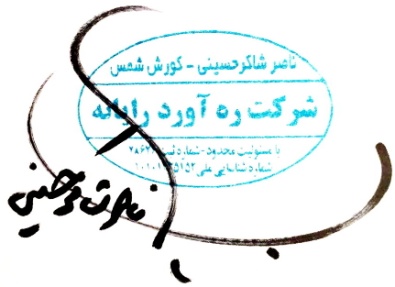 □يك نسخه براي اطلاع مديريت محترم مرکز مديريت آمار و فناوري اطلاعات وزارت بهداشت، درمان و آموزش پزشکی_______________________________________________________________شركت ره آورد رايانه تهران -  سعادت آباد – ابتداي بلواردريا - خيابان صرافهاي جنوبي -  خيابان بيست و سوم (غربي) – مقابل پارك آبشار  پلاك 44 – كد پستي : 1998867933 - تلفن : 88590529 (ويژه)- 88683063- 88683064   فاكس : 88562659E.Mail: Shakerna @ yahoo.comwww.rahavard-rayaneh.comشماره شناسايي در سازمان نظام صنفي رايانه اي كشور : 21010266شماره شناسايي در شورايعالي انفورماتيك كشور : 847709